The impact of international links on Whitehouse Common Primary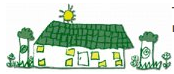 Summary in bullet points:Our journey began in 2006 and is still ongoing.What we’ve achieved has taken time and lots of effort!We’ve done projects through eTwinning, Connecting Classrooms, Comenius Regio and Erasmus+ but also used Postcrossing, taken part in projects that started in eTwinning then became bigger (like Voices of the World) and also made links through pupils eg with a school in Ghana.None have been specifically based around language but many have included Spanish.Projects that support language learning don’t have to be in the language you’re delivering – sometimes the best language learning moments have come from other languages eg all learning Turkish together; Greek and Spanish speaking children excited to talk to our partners in Greece and Spain; pupils going on an Arabic day and coming back to share it with their Arabic speaking peers.Involve everyone – including the support staff! Ours have been invaluable and loved being involved.SLT support is important – it can make or break a project! Mine have been wonderful and ever more supportive.Making international links doesn’t have to be the job of the language coordinator – others can do it and certainly be involved.Some of the best projects and the easiest to manage add to or develop things you’re already doing or wanting to focus on.Explain to parents what you’re doing.Positive effects on our school communityA change in the school ethos and approach to ‘otherness’EAL children no longer hide their additional language – we call being able to fluently talk another language their ‘superpower’!Other children are more confident to share their language learning, connections with other countries and relatives who may speak another language. We celebrate ALL languages and cultures. Our motto No Outsiders is lived out by our pupils who value one another’s heritage and would happily spend hours talking about the countries that mean something to them, their festivals, the languages and their experiences.Whilst it’s rare that children who speak little/no English come to school, when they do, they’re welcomed and supportedThe school community now expect international things to happen – it’s become so integrated into our curriculum and school over the years. Thanks to our projects and the work we’d done over the years, pupil discussions about things like Brexit were thoughtful and informed by experiences, and recent discussions about the situation in Ukraine and even ‘Remembrance” in Germany showed really mature thought. Ch were concerned about children in Ukraine as they had ‘met’ some through the Hands of the World project so were really eager to take part in this video https://youtu.be/hXW3TyvPiys It has given a purpose to learning and an audience for learning outcomes tooStereotypes and misconceptions have been challenged and discussion promoted eg Spanish ladies all wear flamenco dresses, Mexicans wear big hats with pom pom fringes, Germans are ‘bad’ and so on We have a huge bank of resources on which to pull – some are physical resources but many are ideas, experiences and points of referenceHow to make links Use links that already exist within your school community – it’s surprising what you discover if you ask!Is your town/city twinned with another town? Explore links that way. https://infogalactic.com/info/List_of_twin_towns_and_sister_cities_in_the_United_Kingdom British Council - https://www.britishcouncil.org/school-resources  esp School Connect https://www.britishcouncil.org/school-resources/schools-connect and Partner finding https://www.britishcouncil.org/school-resources/partner Global Schools Alliance – https://www.globalschoolalliance.com/ Match my School - https://www.matchmyschool.net/Links to explore from presentationInternational links video made for our virtual tour (created early 2021) https://youtu.be/N-KRtccvI2M Our Erasmus blog https://whitehouse-common-primary-school.primarysite.blog/Wakelets of all tweets https://wakelet.com/@Lisa588Whole project blog https://erasmusplusletsgocultural.blogspot.com/ Hello song https://youtu.be/3-oJLQ2JSFE Christmas research video https://youtu.be/gsvJo0nlpF4 Collaborative dictionary https://www.storyjumper.com/book/read/127367672/6223575eb4388 We’re going on a Bear Hunt in 5 languages and Makaton –  https://www.loom.com/share/baff3c10b8b24ceab0405eb56cf1ac1b The Hungry Caterpillar in 5 languages –  https://www.loom.com/share/7e7ab8218157471f90778360d7a543cb Lunch at 10 Pomegranate Street https://www.loom.com/share/ba199c2f0c0d401f8b54a570a4bfcdcc Around the world in 80 books https://padlet.com/MrsWoodDHT/zfwygb46bn62jf6u Hands of the World videos – 1 This is Me https://youtu.be/i4JGjXEl2AQ  2. A million dreams https://youtu.be/9tvlSuGbCPg 3. I’d like to teach the world to sing https://youtu.be/9p_Wd5CRaKo 4 Dancing in the street https://youtu.be/KPAoomXUBck 5. How far I’ll go https://youtu.be/FvNXGr6SFL0 6 500 miles (teachers!) https://youtu.be/b268xoYLmFU  Imagine https://youtu.be/hXW3TyvPiys Postcrossing https://www.postcrossing.com/ Our Postcrossing page https://www.postcrossing.com/user/SraStevens  Postcrossing map - https://www.google.com/maps/d/edit?mid=1tRZcQSAB7R0NxWhKdz_CT1hHl2BWlUlA&ll=1.849658941967789%2C0&z=2 Toys the Travellers Twinspace - https://twinspace.etwinning.net/69689/home How’s your Christmas cards project https://youtu.be/IJMpGvkY7KY Green Kids Padlet https://padlet.com/nocilla13/greenkidsCulture Postcard project - https://platform.globalschoolalliance.com/groups/culture-postcard-project/